Patterns and SequencesPattern 1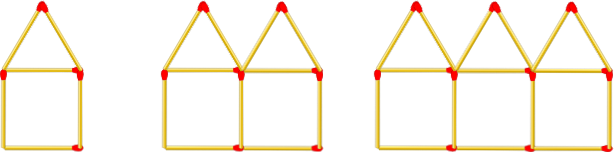 Pattern 2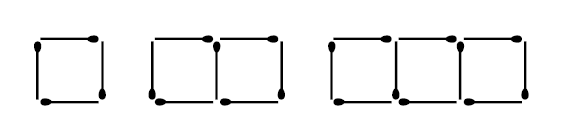 Pattern 3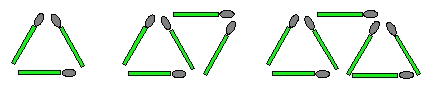 